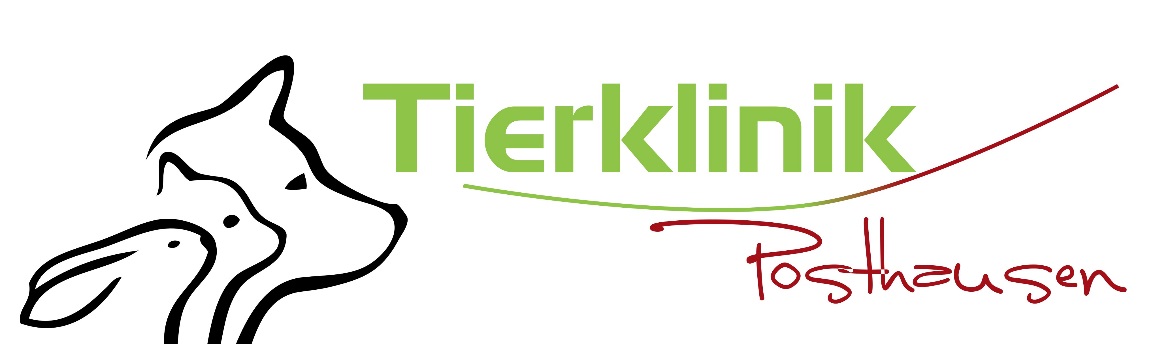 Anmeldeformular (bitte in Druckbuchstaben ausfüllen)Auftraggeber:   *freiwillige Angaben Name: ______________________________        Vorname: __________________________Geburtsdatum: _______________________        *E-Mail: ____________________________Straße/Nr.: ___________________________        PLZ/Wohnort: ______________________Telefon:  _____________________________      *Fax:  _____________________________Handy: _______________________________Patient:Name: ________________________________     Tierart/ Rasse: ______________________Geburtsdatum/ Alter: ____________________     Chip-Nr./Tätowierung: _______________Farbe: 	________________________________     Geschlecht: 	☐ weibl.	☐ männl. Gewicht: _______________	 		          kastriert: 	☐ ja 		☐ neinBesonderheiten (bekannte Erkrankungen): ________________________________________Dauermedikation: ____________________________________________________________Wir benötigen Ihre Einwilligung:Ich willige - für die Zukunft jederzeit widerrufbar - ein (Widerruf unter: datenschutz@tierklinik-posthausen.de), dass die Tierklinik Posthausen den nachfolgenden Personen/ Organisationen eine Auskunft über den Zustand und den Behandlungsverlauf meines Tieres geben darf, bitte Zutreffendes ankreuzen und ausfüllen:☐ Rückmeldung an Ihren Haustierarzt:	Name:	______________________________    erwünscht, (wird von uns empfohlen	Praxis:	______________________________    z.B. wichtig für Weiterbehandlungen) 		Ort:	______________________________☐ Rückmeldung an den 			Name:	______________________________    überweisenden Tierarzt/ Physioth. 	Praxis:	______________________________    erwünscht? 					Ort:	______________________________☐ Auskunft an andere Personen erlaubt	Name:	______________________________    z.B. Familienangehörige.                           	*Adr.: 	______________________________						*Tel.Nr:	______________________________                                                                       Bitte Rückseite ausfüllen und Unterschreiben!Bezahlung:Bitte beachten Sie, dass die Zahlung der Behandlungskosten nach einer der unten aufgeführten Modalitäten erfolgt.Bei Rechnung/ Ratenzahlung oder bei Behandlungskosten, die voraussichtlich 200€ überschreiten, erfolgt im Vorfeld automatisch eine Bonitätsabfrage über die BFS health finance GmbH, Hülsdorf 24, 44369 Düsseldorf (Rechtsgrundlage Art. 6 Abs. 1 lit. f DSGVO berechtigtes Interesse zur Prüfung der Bonität zur Minimierung der Forderungsausfallrisiken, da die Tierklinik in Vorleistung tritt.) Die Informationen zur Datenverarbeitung und zur Bonitätsprüfung durch die BFS health finance GmbH erhalten Sie bei uns am Anmeldetresen. Sollten Sie einer Bonitätsabfrage bei der BFS nicht zustimmen (bitte sprechen Sie uns diesbezüglich an), müssen die anfallenden Kosten nach jeder Behandlung bar oder per EC-Karte beglichen werden. Bei einer negativ ausfallenden Bonität bitten wir Sie in Vorkasse zu treten.Information zur Kostenschätzung, sowie Details zur Rechnung besprechen Sie bitte mit Ihrem behandelnden Tierarzt.Ich bezahle (bitte ankreuzen):   ☐ bar	☐ per EC-Karte  ☐ Rechnung/Ratenzahlung über BFS     Für die Abrechnung über die BFS benötigen wir die Vorlage Ihres Personalausweises.    Die Rechnung erhalten Sie innerhalb von 14 Tagen von der BFS health GmbH.☐ Tierkrankenversicherung: wir rechnen nur direkt mit der AGILA Versicherung ab.     Bitte geben Sie hier die Versicherungsgesellschaft & Versicherungsschein-Nr. an:Versicherung: ___________________________ Vers. Nr.___________________________________Bei direkter Abrechnung mit der Versicherung benötigen wir Ihre Versicherungspolice. Bitte zeigen Sie diese bei der Anmeldung vor. Die Daten werden in Ihrer Karteikarte eingescannt und hinterlegt.Vor allgemeiner Behandlung, stationärer Aufnahme und Operationen bitten wir Sie um Vorlage Ihres Personalausweises, zum Datenabgleich für die Rechnungsstellung.Mit meiner Unterschrift bestätige ich:▪ dass ich Halter des Tieres bin und die Berechtigung habe, einen Vertrag über die    Durchführung der Dienstleistungen bzw. den Erwerb der med. Produkte der Tierklinik    Posthausen zu schließen. Sofern ich nicht der Halter des Tieres bin, versichere ich, im   ausdrücklichen Auftrag des Tierhalters zu handeln. Fehlt es an einer Bevollmächtigung oder   stellt der Tierhalter eine Bevollmächtigung in Abrede, bestätige ich hiermit, dass ich für die   entstandenen Kosten aus der Behandlung aufkommen werde.▪ die Richtigkeit meiner Personalien und gebe den Auftrag zur Untersuchung / Behandlung     bzw. Operation meines Tieres. Soweit es zur Diagnosefindung erforderlich ist, ermächtige   ich die Inhaber und die Mitarbeiter der Klinik, Leistungen Dritter (Labore etc., Liste in den   Informationen zum Datenschutz der Tierklinik Posthausen einzusehen) in meinem Namen   und auf meine Rechnung in Anspruch zu nehmen.▪ dass die von mir eingetragene Adresse (Auftraggeber) für die spätere Rechnungsadresse    verwendet werden darf. Mir ist bewusst, dass anschließend keine Veränderungen der    Adresse mehr möglich ist.                                                                                                                                                                   ▪ dass ich die Information zum Datenschutz der Tierklinik Posthausen gemäß Art. 13 DSGVO die, am    Anmeldetresen ausliegt, habe ich zur Kenntnis genommen. Posthausen, _________________       Unterschrift: _________________________________       				                                                     (Auftraggeber) Anmeldeformular Version: 0.0.05 ab 29.08.2019                                                                                 